SPRING LAKE PARK BESTS2.0 mile course bests, established in 1987More info at redwoodempirerunning.com/springlakeBoys                                                    	Girls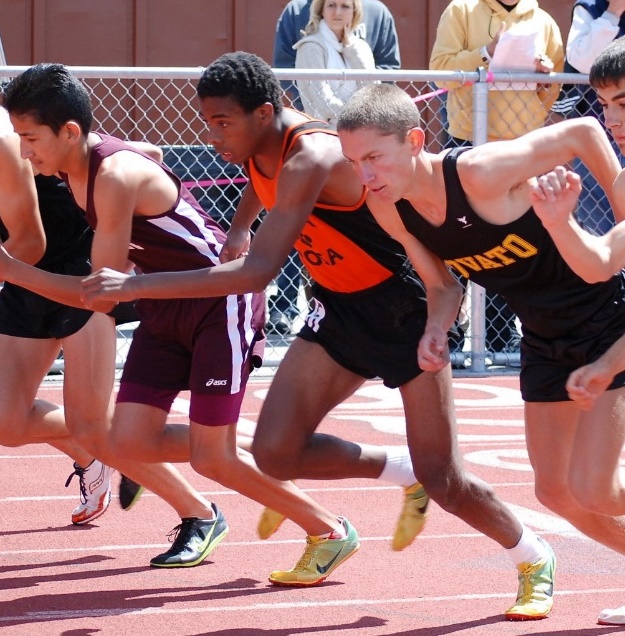 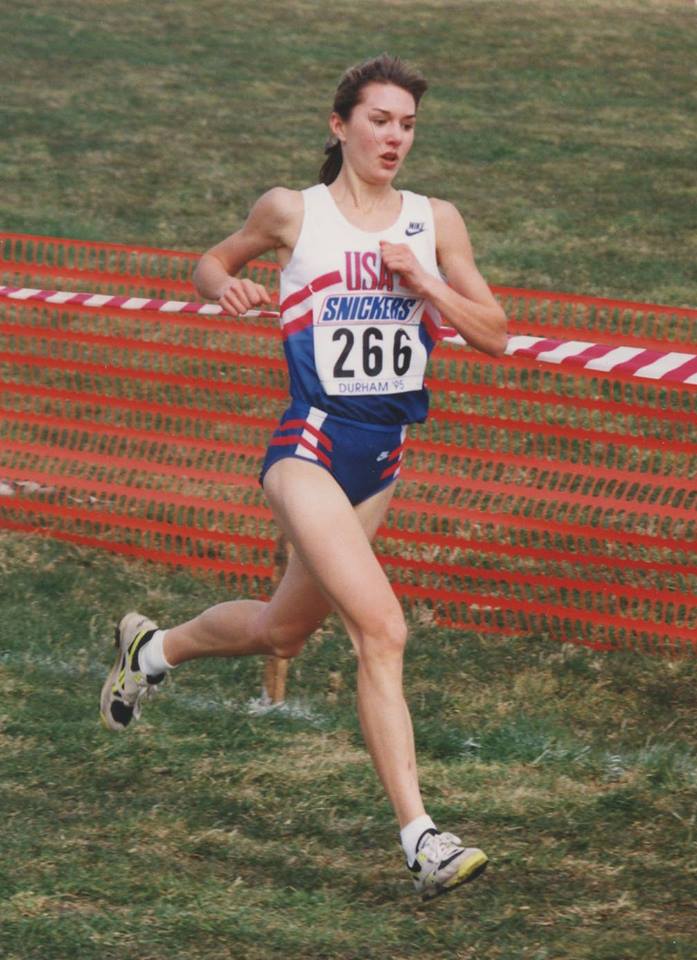 L-R Luis Luna, Reesey Byers, Erik Olson				Julia Stamps 9:40 Erik Olson, Novato 2009                  			10:40 Julia Stamps, Santa Rosa 1996 9:44 Jude Devries, Montgomery 2022			10:42 Hanne Thomsen, Montgomery 2022 9:46 Luis Luna, Piner 2011                    			11:05 Sara Bei, Montgomery 1998 9:51 Luca Mazzanti, Santa Rosa 2016           			11:09 Jacque Taylor, Casa Grande 2009 9:53 Dawit Tesfasilassie, Piner 2003          			11:20 Amber Trotter, Ukiah 2000 9:53 Brian Schulz, El Molino 2016             			11:20 Rylee Bowen, Sonoma Academy 2014 9:54 Matt Creason, Eureka 1993                			11:22 Julie Nacouzi, Montgomery 2009 9:54 Ryan Mack, Ukiah 1998                    			11:24 Morgin Coonfield, McKinleyville 2015 9:54 Yosef Ghebray, Logan 2003	        			11:25 Trina Cox, Santa Rosa 1997 9:56 Daniel Pride, Santa Rosa 2015           			11:25 Gabrielle Peterson, Healdsburg 2018 9:56 Russell Sullivan, Foothill 2018          			(10)(11)                                          				11:28 Phylis Blanchard, Rancho Cotate 2003 9:57 Lucas Chung, Windsor 2018                			11:30 Natalie White, Oak Ridge 2002 9:58 Reesey Byers, Santa Rosa 2009            			11:32 Jenny Aldridge, Maria Carrillo 2000 9:59 Celedonio Rodriguez, Elsie Allen 1998    		11:33 Michelle Gallagher, Sacred Heart Cathedral 2002 9:59 Steve Laurie, Maria Carrillo 1998			11:34 Mary Deeik, Vintage 2018 9:59 Jordan Kinley, Maria Carrillo 1999			11:38 Shannon Rowbury, Sacred Heart Cathedral 2000 9:59 Shaun Lyle, Eureka 1999				11:39 Delaney White, Santa Rosa 201510:00 Rory McLeod, Santa Rosa 2008             			11:41 Nicole Lane, EL Molino 201110:00 Emmanuel Guzman, Vintage 2018            		11:46 Sarah Sumpter, Healdsburg 200710:02 Matt Salazar, Casa Grande 2014			11:47 Shelby Leland, Ukiah 2002(20)	               						(20)10:03 Brian Pruyn, Vintage 1995				11:48 Kelly Rogers, Healdsburg 200010:03 Paul Holden, Ukiah 2012                  			11:49 Nika Horn, Santa Rosa 199110:04 Beau Bettinger, Castro Valley 2000			11:50 Kate Bowen, Rincon Valley Middle 201510:05 Jaime Silva, Piner 2012                  			11:51 Kim Conley, Montgomery 200310:07 Steve Guerrini, Santa Rosa 1990	       		11:52 Katy Lee, Sonoma Academy 201110:07 Alexi Taylor, Cardinal Newman 2011      		11:57 Amy Robinson, Maria Carrillo 200210:08 Blake McDowall, Montgomery 2006         		11:58 Sarah Hallas, Ursuline/CN 199610:09 Nicholas Rauch, Casa Grande 2014        			11:59 Pamela Richardson, Montgomery 1994(28)							12:00 Sarah Bashel, Montgomery 199810:10 Juanjo Soriano, Santa Rosa 1991	       		12:00 Amelie Maltz, Lick Wilmerding 202210:10 Tomas Garcia, Watsonville 1994			(30)10:10 Adam Grubbs, Eureka 1994	               			12:01 Lauren Kraus, Maria Carrillo 201010:10 Jim Nelson, Napa 1995                    			12:02 Mackenzie Mills, Vintage 201210:10 Efren Reyes, Piner 2012                  			12:02 Seelah Kittelstrom, Montgomery 202210:10 Zachery Esponda, Casa Grande 2016			12:03 Lauren Curtin, Maria Carrillo 200710:10 Robert Swoboda, Ukiah 2016               			12:03 Suzi Rozga, Santa Rosa 200810:10 Andre Williams, Sonoma Academy 2018      		12:04 Ashley Moffett, Casa Grande 2011-1210:11 Scott Haycock, Napa 1994				12:04 Leah Haley, Montgomery 201810:11 Jake Schmitt, Redwood 2002	       			12:04 Renae Searls, Alhambra 202110:12 Lehrin Morey, Eureka 1999				12:05 Hayley Ballard, San Domenico 202110:12 Wes Methum, Rincon Valley Christian 2016 		12:05 Siena Brunetti, Cardinal Newman 202210:13 Aria Kiani, Montgomery 2008	        			12:06 Sara Jakel, Sonoma Valley 199310:14 Mike Contos, Montgomery 1987	        		12:07 Celeste Berg, Montgomery 200810:14 Zach Price, Windsor 2013                  			12:07 Isabel Moon, Novato 2012(43)							12:07 Alyssa Hammer, Rincon Valley Christian 2018							 (44)                                                        Class RecordsSenior          9:40 Erik Olson, Novato 2009                      		Senior          10:40 Julia Stamps, Santa Rosa 1996Junior          9:53 Dawit Tesfasilassie, Piner 2003                           	Junior          10:49 Julia Stamps, Santa Rosa 1995Sophomore 9:59 Jordan Kinley, Maria Carrillo 1999                    	Sophomore 10:42 Hanne Thomsen, Montgomery 2022Freshman  10:24 Jordan Kinley, Maria Carrillo 1998               	Freshman    11:07 Julia Stamps, Rincon.Vly. J.H. 1993Alumni       9:43 Dan Aldridge, Petaluma 1993                               Alumni 	     11:19 Shannon Sweeney, La Sierra 1992